毛腊梅同志先进事迹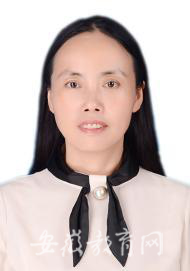 毛腊梅，女，汉族，1969年12月出生，铜陵学院会计学院会计学教研室主任、教授，铜陵学院党外知识分子联谊会副会长。安徽省教学名师，安徽省教科文卫体系统师德先进个人。获省级教学成果三等奖、全国大学生企业管理技能大赛优秀指导教师，安徽省第一届互联网＋大学生创新创业大赛优秀指导教师等荣誉及奖励。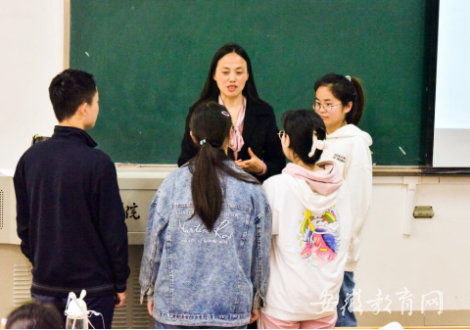 头摔破缝了好几针当天还缠着绷带去教室给学生继续上课。凌晨两点多赶到医院看望生病的学生，帮困难学生垫付医药费。像对待自己的孩子一样关心学生的生活、情感问题。她就是铜陵学院会计学院教授、中国注册会计师协会非执业会员毛腊梅。从教近三十年来，毛腊梅一直在教学一线从事专业核心课的教学工作，潜心研究教学方法，努力提升教学质量，对于新出台的会计准则反反复复要看几十遍，将枯燥、晦涩难懂的书本知识点生动形象、通俗易懂地传递给学生，思考自己给学生都带去了什么。有学生说：“我很庆幸在大学能遇到这样一位治学严谨，尽职尽责的老师，毛老师的课从不给人枯燥和疲倦的感觉，她会将知识点结合日常生活中的案例以及做人的哲理告诉我们”。匠心育人谱华章  潜心教研守初心翠湖校区，铜都巷陌，毛腊梅所带的班级在同课程平行班考试中成绩一直遥遥领先，学生们不乏毕业后考取上海财经大学、厦门大学、中南财经政法大学、南京大学等高校研究生，所授2014级卓越会计师班更是被团中央授予全国活力团支部。除专业课教学兢兢业业之外，毛腊梅很注意对学生们创新创业实践能力的培养，并取得了丰硕成果。她指导学生申报的大学生创新创业训练计划项目多次获得国家级和省级立项，指导学生参加安徽省“互联网+”大学生创新创业大赛、学科竞赛等也屡屡获奖。作为从教近三十年的老教师，毛腊梅同样把持久的爱与热忱献给了会计学专业的教学研究，用辛勤的汗水浇灌出丰硕的成果。毛腊梅先后主持过安徽省质量工程项目“应用型培养目标导向下的教学内容改革研究——以《中级财务会计》课程为例” 、《中级财务会计》精品资源共享课、安徽省重大教改项目《基于智能化时代背景下应用型本科会计人才培养模式研究》《中级财务会计》大规模在线开放课程，其中《中级财务会计》课程还获批安徽省教学示范课，更是在今年被省教育厅推荐至教育部参加国家级一流线上金课评选，作为团队核心成员参与拍摄的《会计学基础》MOCC在第一批国家级金课遴选中成功获批一流线上线下混合金课。她主编的《中级财务会计》教材（安徽大学出版社），获批为安徽省“一流本科教材”，同时还出版专著以及其他教材多部。作为会计学专业负责人所在的会计学教研室获批为安徽省优秀基层教研室。爱生如子存大爱  师道融融暖人心“德为师之本”，师德的核心是爱，没有爱就没有教育。毛腊梅始终认为，为师立教当看重养德修身，做教师首先是做人，做真诚的人，做正直的人。她严于律己，恪尽职守，用她的行动践行大爱，不仅是学生们的教育者，更是他们生活的导师和品德的引路人。“师者也，教之以事而喻诸德者也”。为人为师为天下，勤勤恳恳做人梯，教师是世界上最小的官，管着一群不是自己亲生却视如亲生的孩子，春风化雨、润物无声，几十年如一日，从未停歇。头摔破缝了好几针当天还缠着绷带去教室给学生继续上课，这是令人心疼却又肃然起敬的她，她对教育工作的热爱和投入在课堂上传递给了学生，感染和鼓舞了他们。由于她对学生无微不至的关心，学生遇到大事小事都喜欢找她。作为教师，毛腊梅并不仅仅满足于只在课堂上把课上好，她还像对待自己的孩子一样关心学生的生活以及情感上的一些问题。曾在凌晨两点多赶到医院看望生病的学生，也在三更半夜急忙起床带生病的学生去医院看病并替他们支付医药费，也曾资助家庭困难学生完成学业，所授班级有位学生父亲患有精神疾病，妈妈瘫痪在床，毛腊梅不仅给予她物质上帮助，还经常找她谈心，给予心理疏导。在课堂中，她是学生的“毛老师”，在生活中，她是学生最最亲爱的“毛学姐”“毛妈妈”。2017年上半年，受铜陵学院派遣，她带领同学们赴韩国又松大学进修，由于在韩的学生不太适应韩国饮食习惯，毛腊梅在完成自己教学任务之外，大部分时间花在厨房，自掏腰包给同学们改善伙食，每个月工资绝大部分就这么没了，换来同学们亲昵的一声声“毛妈妈”。服务社会延师道  言传身教树口碑毛腊梅有热忱的社会服务之心，在近三十年的教学生涯中，承担了铜陵学院成人教育学院的社会在职培训，为安徽省税务和财政系统人才储备培训做了大量贡献。尤其在2013年安徽省国税系统举办的全脱产三个月培训班中，毛腊梅负责的班级在三校联考当中包揽了冠亚军。正因如此，安徽省地税系统2016年新进公务员开展任职培训第三阶段业务能力培训时，安徽省国税局直接推荐地税局到铜陵学院，点名邀请毛腊梅担任授课团队主讲教师。在全国性校园公益活动“财鑫杯”校园管理会计案例大赛中，毛腊梅连续两届担任全国总决赛的评委。连同读书时光，毛腊梅把整个青春和职业生涯都奉献给了古铜都这所唯一的本科高校。大江东去，青春却常驻在校园里，常在毛腊梅心头。所谓教师，是指通过教育活动为社会服务或为一定阶级培养合格人才，以满足社会需要而为社会服务的人，毛腊梅以身作则，言传身教，延伸了“教师”一词的含义，所作所为不仅为自己带来了荣誉，同时也为铜陵学院赢得了口碑。三十年如一日，物非人是，毛腊梅不忘初心，始终如一。“过去所获得的成绩已经成为历史，未来的职业生涯还很长，希望能创造更多的辉煌属于未来，希望能为那样的将来培养出越来越多的优秀学子”。毛腊梅如是说。